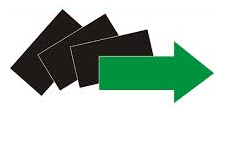             /pieczęć pracodawcy/                                                                                                                      O Ś W I A D C Z E N I E*Dotyczy umowy w sprawie organizacji refundacji kosztów wyposażenia lub doposażenia stanowiska pracy w ramach projektu „W drodze do zatrudnienia!” Regionalnego Programu Operacyjnego Województwa Podkarpackiego na lata 2014-2020 Oś priorytetowa VII Regionalny Rynek Pracy Działanie 7.1 Poprawa sytuacji osób bezrobotnych na rynku pracy – projekty konkursowe z dnia ……………………, NR …………… / ……… r. zawartej z Powiatowym Urzędem Pracy w Strzyżowie ze zobowiązaniem zatrudnienia na okres od ………………………… do ……………………………..ŚWIADOMY ODPOWIEDZIALNOŚCI KARNEJ Z ART. 233 § 1 KODEKSU KARNEGO KTÓRY STANOWI: ,,KTO SKŁADAJĄC ZEZNANIE MAJACE SŁUŻYĆ ZA DOWÓD W POSTĘPOWANIU SĄDOWYM LUB INNYM POSTĘPOWANIU PROWADZONYM NA PODSTAWIE USTAWY, ZEZNAJE NIEPRAWDĘ LUB ZATAJA PRAWDĘ, PODLEGA KARZE POZBAWIENIA WOLNOŚCI OD 6 MIESIĘCY DO LAT 8”, OŚWIADCZAM W IMIENIU SWOIM LUB PODMIOTU KTÓRY REPREZENTUJĘ, ŻE:Pan/i 	PESEL 		 była/jest* zatrudniona nieprzerwaniew 	            /nazwa zakładu, miejsce prowadzenia działalności ze względu na miejsce zatrudnienia bezrobotnego/w okresie od …………………………………………. do (lub do nadal) ……………………………………… na stanowisku 		 w wymiarze pełnego etatu.Oświadczam, że za powyżej wyszczególniony okres wszystkie świadczenia, a w szczególności wynagrodzenie z tytułu pracy zostało wypłacone pracownikowi oraz składki społeczne zostały odprowadzone w pełnej wysokości.               /miejscowość, data/                                                                                               /podpis i pieczęć pracodawcy/Załączniki:1. Deklaracje RCA i RSA za okres od ………………………………… do ………………………………. .2. Kopie listy płac z pokwitowaniem odbioru wynagrodzenia lub przelewem na konto osobiste.Dokumenty powinny być potwierdzone za zgodność z oryginałem.